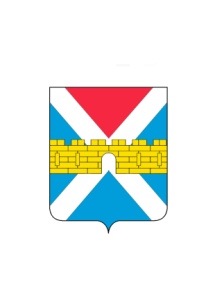 АДМИНИСТРАЦИЯ  КРЫМСКОГО  ГОРОДСКОГО  ПОСЕЛЕНИЯ КРЫМСКОГО РАЙОНАПОСТАНОВЛЕНИЕот  05.10.2018                                                                                                                       № 954город КрымскОб утверждении Положения об отделе по вопросам ЖКХ, транспорту и связи  администрации Крымского городского поселения Крымского районаВ целях приведения положения об отделе по вопросам ЖКХ, транспорту и связи  администрации Крымского городского поселения Крымского района в соответствие с выполняемыми функциями, в  соответствии со статьей  32 устава Крымского городского поселения Крымского района,                                       п о с т а н о в л я ю:1.	Утвердить Положение об отделе по вопросам ЖКХ, транспорту и связи администрации Крымского городского поселения Крымского района (приложение).2. Считать утратившим силу подпункт 3 пункта 1 постановления главы Крымского городского поселения Крымского района от 9 апреля 2009 года №204 «Об утверждении положений о структурных подразделениях администрации Крымского городского поселения Крымского района»3.	Контроль за выполнением настоящего постановления возложить на
заместителя  главы  Крымского городского поселения Крымского района
А.А.Смирнова.            4. Постановление вступает в силу со дня его подписания.Глава Крымского городского поселения Крымского района                                                             Я.Г.Будагов